Gel Set UpGel 1 Experiment Title(s):											Cell Line(s): 						Treatment(s):							Time Point(s):						Loading volume/total conc.:					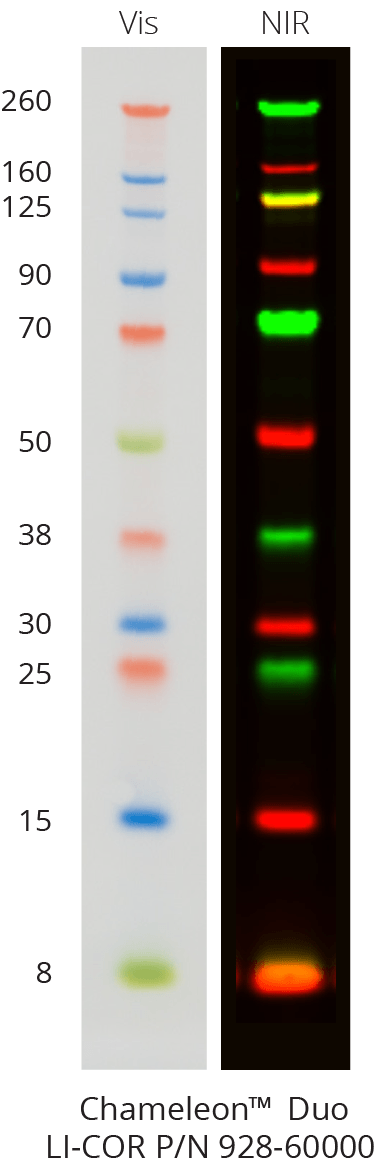 Gel 2 Experiment Title(s):												Cell Line(s): 						Treatment(s):							Time Point(s):						Loading volume/total conc.:					Day 1 Buffers/Solutions10X Running Buffer			Running Buffer				Transfer Buffer (20%MetOH)30.25g	Tris Base (MW121)		100mL 10x Running Buffer		100mL 10X Running Buffer144.25g	   Glycine (MW 75.07)		5mL 20% SDS				200mL MetOHUp to 1L with distilled water		Up to 1L with distilled water		Up to 1L with distilled waterPrepping SamplesSamples are already prepped at 1ug/uL stocks and stored in the -20CThaw samples in 37C for 5 minBoil samples on heat block (set at 100C) for 5 minPrepping Mini Gel Tank and GelPrepared GelTake out gel from plastic casing and remove white tape located at the bottomRinse gel with distilled waterPlace gel in the tank and remove comb slowlyAdd Running Buffer into the chambers (holds ~400mL) to the lineMake sure it has overflowed into the side chamberClamp the gel into place Loading SamplesLoad samples as shown aboveLadder: Chameleon Duo (Licor: 928-60000) ~5-10uL Run at 200V for 35-45 min until dye reaches the bottomMeanwhile, go through steps 10-13Transfer Clean forceps/ sponges/ containers Add 100% MetOH for 5 min, discard in sink, and repeatQuickly rinse with distilled waterSoak sponges and filters in Transfer Buffer (20% MetOH)For PVDF-low fluorescence membrane, activate with 100% MetOH for 15 secondsPlace membrane in Transfer Buffer (20% MetOH) for 10min or until gel has finished runningWhen gel is done, disassemble precast gel and place gel in the Transfer Buffer for 10 minBefore layering, place gel on top of a filter. Make sure your gel is facing the same direction as you loaded.Layer on black side of holder: fiber (sponge), filter with gel, membrane, filter, fiber.Add transfer buffer & roll out any bubbles between each layer.Place in holder black to black and clear to red.Repeat for second gel.Fill reservoir with transfer buffer halfway. Take to cold room. Place ice pack. Fill the rest of the reservoir with transfer buffer. Run 70V for 2Hrs. Can adjust powerbox to have a timer. REVERT-Total Protein Stain (Licor; 926-11010)After transfer, rinse membrane in waterIncubate in 5mL of REVERT Total Protein Stain for 5 minutes, gently shakingDecant solutionRinse with ~5mL Wash Solution for 30 seconds, two timeImage membrane immediately with 700nm channelIf incubating with two 2 Abs (700 and 800nm channels)Add 5mL of Reversal solution for 5-10min, gentle shakingThis is complete when reversal solution is no longer visible by eyeNo longer than 10minRinse membrane with distilled waterProceed to blocking BlockingAdd blocking buffer, rocking, RT for 1hr5% Milk-TBS or PBS (NO TWEEN)Add 2 grams of milk in 40mL TBS (50mL conical tube)Wash with TBS for 5 minutes in RT while vigorously shakingMark off: 		□first wash	□second wash		□third wash	□fourth washPrimary AntibodyDilute antibody in 5% BSA-TBST (WITH TWEEN)Stock 5% BSA-TBSTAdd 2 grams of BSA in 40mL TBST (50mL conical tube)Add antibody to cover the entire membraneIncubate overnight in cold room shaking or 1-4hrs, RT, shakingWash MembraneRemove/Save antibodyWash with TBST or PBST for 5 minutes in RT while vigorously shakingMark off: 		□first wash	□second wash		□third wash	□fourth washSecondary AntibodyPrepare secondary in blocking buffer containing 0.2% Tween and 0.2% SDS (final)This is for PVDF membranesAdd 400uL of 20% SDS in 40mL TBST, mix gently, in a conical tubeAdd 2 grams of milk Licor suggests 1:20,000 dilutionRange, 1:5000-25000Protect membrane from lightUse black box or put foil around itWash MembraneProtect from lightRemove secondary antibodyWash with TBST or PBST for 5 minutes in RT while vigorously shakingRepeat 3 timesMark off: 		□first wash	□second wash		□third wash	□fourth wash Last wash with TBST or PBST12345678910vol12345678910vol